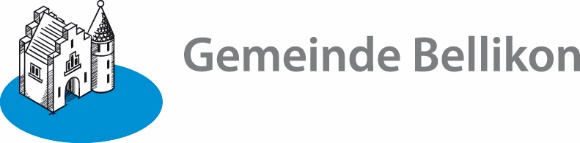 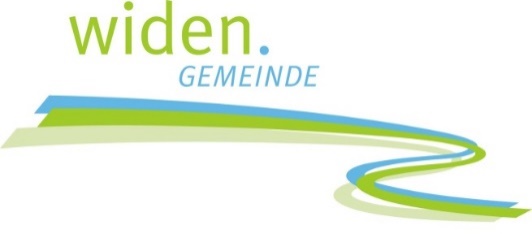 BaugesuchDas Baugesuch ist 2-fach einzureichenAllgemeine Unterlagen (2-fach, datiert und unterzeichnet)Planunterlagen (2-fach, datiert und unterzeichnet)Profil aufgestellt am: 		(Grenzsteine freigelegt / Erdgeschosskote gut sichtbar bezeichnet)Einreichen eines BaugesuchesFür das Baubewilligungsverfahren und die Baubewilligungspflicht gelten §§ 59 ff. BauG und die §§ 51 ff. BauV.Vor der Veröffentlichung des Baugesuches sind Profile aufzustellen, § 60 BauG.Basis jeden Gesuchs bildet das Baugesuchsformular, welches für Neu- und Umbauten, Kleinbauten, Umgebungsarbeiten, Abbrüche, Reklame- und Umnutzungsgesuche verwendet werden kann. Das Gesuchsformular und die weiter benötigten Unterlagen sind der Abteilung Bau und Planung zweifach und mit den nötigen Unterschriften (sämtlichen Unterlagen) versehen einzureichen. Bei Vertretungen ist eine schriftliche Vollmacht beizulegen.Einzureichende Unterlagen:GesuchsformularPlanunterlagen siehe Punkt 5 und 6 des BaugesuchsformularsPlandarstellung:Alle bestehenden Gebäudeteile sind schwarz zu markierenAlle neuen Gebäudeteile sind rot zu markierenAlle abgebrochenen Gebäudeteile sind gelb zu markierenAus den Plänen soll die Zweckbestimmung und die Dimensionierung der Räume, die Tür- und Fenstergrössen, die Treppenbreiten, die Art der Feuerungsanlagen sowie die Konstruktionsart des Gebäudes ersichtlich sein.In Fassaden und Schnitten sind die alten und neuen Terrainhöhen genau anzugeben.Grenz-, Strassen- und Gebäudeabstände sind im Situationsplan zu vermassen.Bei Industrie- und Gewerbebauten, sind über die Art des Betriebes genaue Angaben zu machen. Dazu dienen die Informationen des Amtes für Wirtschaft und Arbeit, Departement Volkswirtschaft und Inneres des Kanton Aargau. Bei Bauten und Anlagen, die der Zustimmung oder einer Teilbewilligung eidgenössischer oder kantonaler Behörden und Ämter bedürfen (§ 63 BauG), sind zusätzlich mit dem Baugesuch die erforderlichen Unterlagen vollständig einzureichen (siehe Punkt 5 des Baugesuchsformulars).Mangelhafte Pläne und unvollständige Baugesuche werden vor der Auflage und Publikation dem Gesuchsteller zur Ergänzung und Abänderung zurückgegeben.Gemeinde Widen, Abteilung Bau und Planung Bellikon-Widen  Durch Gemeinde auszufüllenEingang Baugesuch Ordentliches Verfahren  Ordentliches Verfahren   Durch Gemeinde auszufüllenBaugesuch vollständig  ja  	  nein Vereinfachtes Verfahren Vereinfachtes Verfahren  Durch Gemeinde auszufüllenPublikation Zustimmung Kanton erforderlich (sep. Gesuch) Zustimmung Kanton erforderlich (sep. Gesuch) Zustimmung Kanton erforderlich (sep. Gesuch)  Durch Gemeinde auszufüllenAuflage Profile (aufgestellt)  Profilkontr. Profilkontr.  Durch Gemeinde auszufüllenBaurechtlicher Entscheid Rohbaukontr.  Schlusskontr. Schlusskontr.  Durch Gemeinde auszufüllenVorhaben bereits ausgeführt?  ja   	  nein teilweise (was)teilweise (was)  Durch Gemeinde auszufüllenBemerkungen / HinweiseAllgemeine AngabenAllgemeine AngabenBauherrschaft (Gesuchsteller/in)Name, Vorname  	Tel. Bauherrschaft (Gesuchsteller/in)Name, Vorname  	Tel. Strasse 	Haus-Nr.	Mobile Strasse 	Haus-Nr.	Mobile PLZ  	Ort 	E-Mail PLZ  	Ort 	E-Mail Grundeigentümer/in (sofern nicht mit Bauherrschaft identisch)Name, Vorname 		Tel. Grundeigentümer/in (sofern nicht mit Bauherrschaft identisch)Name, Vorname 		Tel. Strasse 	Haus-Nr. 	Mobile Strasse 	Haus-Nr. 	Mobile PLZ 	Ort 	E-Mail PLZ 	Ort 	E-Mail Projektverfasser/in (sofern nicht mit Bauherrschaft identisch)Name, Vorname   		Tel. Projektverfasser/in (sofern nicht mit Bauherrschaft identisch)Name, Vorname   		Tel. Strasse    	Haus-Nr. 	Mobile Strasse    	Haus-Nr. 	Mobile PLZ    	Ort   	E-Mail PLZ    	Ort   	E-Mail BauvorhabenBauvorhabenKurzbeschrieb: Kurzbeschrieb: Strasse   	Haus-Nr. Parzelle Nr. 	Parzellenfläche m2 Ort    	PLZ Gebäudevers.-Nr. Neubau	An- und Umbau	Abbruch	Nutzungsänderung	Projektänderung zum BG-Nr. Neubau	An- und Umbau	Abbruch	Nutzungsänderung	Projektänderung zum BG-Nr. Bauzone  Ausnützungsziffer  Gewerbe / Industriebauten / LagerräumeBauzone  Ausnützungsziffer  Gewerbe / Industriebauten / LagerräumeBruttogeschossfläche m2		Gewerbeanteil m2 Bruttogeschossfläche m2		Gewerbeanteil m2 UnterschriftenUnterschriftenDie Unterzeichnenden bestätigen die Vollständigkeit und Richtigkeit der Unterlagen und AngabenOrt, Datum 	Bauherrschaft oder	Grundeigentümer/in	Projektverfasser/in
	bevollmächtigte PersonDie Unterzeichnenden bestätigen die Vollständigkeit und Richtigkeit der Unterlagen und AngabenOrt, Datum 	Bauherrschaft oder	Grundeigentümer/in	Projektverfasser/in
	bevollmächtigte PersonAngaben zum Bauvorhaben, BaukostenAngaben zum Bauvorhaben, BaukostenGeschosse, Wohneinheiten (Anzahl Geschosse, inkl. EG und DG/Attika)Geschosse, Wohneinheiten (Anzahl Geschosse, inkl. EG und DG/Attika)Bei Gebäuden mit fünf und mehr Wohneinheiten, oder bei mehreren Gebäuden ist ein Verzeichnis mit oben erwähnten Angaben beizulegen.Bei Gebäuden mit fünf und mehr Wohneinheiten, oder bei mehreren Gebäuden ist ein Verzeichnis mit oben erwähnten Angaben beizulegen.Konstruktion, Materialwahl und Farbgebung der Baute	Bauart:  Massivbau	Holzbau	andereAussenwände Konstruktion, Materialwahl und Farbgebung der Baute	Bauart:  Massivbau	Holzbau	andereAussenwände Fenster  Fenster  Dach Dach Parkplätze (bei grösseren Bauvorhaben ist eine separate Parkplatzberechnung beizulegen)Parkplätze (bei grösseren Bauvorhaben ist eine separate Parkplatzberechnung beizulegen)Flächenberechnungen (zur Ermittlung der Anschlussgebühren)Flächenberechnungen (zur Ermittlung der Anschlussgebühren)Baukosten (Gebäude- bzw. Umbaukosten nach BKP2, ohne Land)Baukosten (Gebäude- bzw. Umbaukosten nach BKP2, ohne Land)Besonderheiten / SpezialbewilligungenBesonderheiten / SpezialbewilligungenDie nachfolgende Liste umfasst nur die geläufigsten Besonderheiten mit den erforderlichen zusätzlichen Unterlagen. Die Nach- bzw. Einforderung weiterer Angaben/Unterlagen bleibt vorbehalten.Die nachfolgende Liste umfasst nur die geläufigsten Besonderheiten mit den erforderlichen zusätzlichen Unterlagen. Die Nach- bzw. Einforderung weiterer Angaben/Unterlagen bleibt vorbehalten.Energieträger für Heizung und WarmwasseraufbereitungEnergieträger für Heizung und WarmwasseraufbereitungWärmeerzeugung (Holz, WP, Öl etc.)	bisher: 	neu: Wärmeerzeugung (Holz, WP, Öl etc.)	bisher: 	neu: Warmwasser		bisher: 	neu:                                                                   Warmwasser		bisher: 	neu:                                                                   BrandschutzbewilligungBrandschutzbewilligung	Kommunale Brandschutzbewilligung (inkl. Planunterlagen 1-fach)	Kommunale Brandschutzbewilligung (inkl. Planunterlagen 1-fach)	Kantonale Brandschutzbewilligung mit Beilagen gemäss Gesuchsformular AGV	Kantonale Brandschutzbewilligung mit Beilagen gemäss Gesuchsformular AGVLiegenschaftsentwässerungLiegenschaftsentwässerungSchmutzwasser: 	An welche öffentliche Kanalisation wird angeschlossen (Strassenname)? Schmutzwasser: 	An welche öffentliche Kanalisation wird angeschlossen (Strassenname)? Meteorwasser:	Versickerung	Einleitung in Bach	TeiltrennsystemMeteorwasser:	Versickerung	Einleitung in Bach	TeiltrennsystemHochwasserschutznachweis AGV (Einstufung der Parzelle gemäss Gefahrenkarte Hochwasser)Hochwasserschutznachweis AGV (Einstufung der Parzelle gemäss Gefahrenkarte Hochwasser)Selbstdeklaration (Formular AGV beilegen)	Hochwasserschutznachweis (Formular AGV beilegen)	kein Nachweis erforderlich Selbstdeklaration (Formular AGV beilegen)	Hochwasserschutznachweis (Formular AGV beilegen)	kein Nachweis erforderlich Hindernisfreies BauenHindernisfreies BauenÖffentlich zugängliche Bauten und Anlagen, Gebäude mit mehr als 50 Arbeitsplätzen sowie Mehrfamilienhäuser mit vier und mehr Wohneinheiten sind nach Massgabe der Norm SIA 500 “Hindernisfreie Bauten” hindernisfrei zu erstellen.Öffentlich zugängliche Bauten und Anlagen, Gebäude mit mehr als 50 Arbeitsplätzen sowie Mehrfamilienhäuser mit vier und mehr Wohneinheiten sind nach Massgabe der Norm SIA 500 “Hindernisfreie Bauten” hindernisfrei zu erstellen.trifft zu (ein Plansatz für die Prüfung durch die procap Olten beilegen)	trifft nicht zutrifft zu (ein Plansatz für die Prüfung durch die procap Olten beilegen)	trifft nicht zuGesuch Kanton AargauGesuch Kanton AargauIst die Zustimmung des Departement Bau, Verkehr und Umwelt notwendig, sind die zusätzlichen Unterlagen gemäss Gesuchsformular Kanton Aargau, inkl. den nötigen Planunterlagen, beizulegen, z.B:Ist die Zustimmung des Departement Bau, Verkehr und Umwelt notwendig, sind die zusätzlichen Unterlagen gemäss Gesuchsformular Kanton Aargau, inkl. den nötigen Planunterlagen, beizulegen, z.B:Bauen ausserhalb Bauzone	an Kantonsstrassen	Öffentliches Gewässer	WaldabstandBauen ausserhalb Bauzone	an Kantonsstrassen	Öffentliches Gewässer	WaldabstandLärm 	Landwirtschaftsbetriebe	Denkmalschutz	StrassenreklamenLärm 	Landwirtschaftsbetriebe	Denkmalschutz	StrassenreklamenBeilagenBeilagenAnzahlBezeichnungPlan-Nr.MassstabDatumErläuterungenKatasterplanKopie Grundbuchplan mit rot eingetragenen und vermassten Bauten und AnlagenUmgebungsplanTerrainkoten, Ein- und Ausfahrten mit Sichtzonen, PP, Spielflächen, offene und eingedolte Gewässer, BepflanzungGrundriss UGMind. Massstab 1 : 100 von jedem Geschoss mit Angaben der Nutzung sowie der Boden- und FensterflächenGrundriss EGMind. Massstab 1 : 100 von jedem Geschoss mit Angaben der Nutzung sowie der Boden- und FensterflächenGrundriss OGMind. Massstab 1 : 100 von jedem Geschoss mit Angaben der Nutzung sowie der Boden- und FensterflächenGrundriss Atika/DachgeschossMind. Massstab 1 : 100 von jedem Geschoss mit Angaben der Nutzung sowie der Boden- und FensterflächenSchnitteBei Einfahrten bis zur Strasse und bei Gewässern mit beiden UferböschungenFassadenMit gewachsenem und projektiertem Terrain entlang der Fassade, Vermassung, Geschosskoten und DachneigungKanalisationsplanHöhe Deckel, Ein- und Ausläufe der Schächte, Rohrdurchmessern und –material, Rohrlänge, Schachtdurchmesser, Gefälle, Versickerungs-nachweis, Angaben der angeschlossen EinheitenBemerkungen / HinweiseNützliche Adressen WidenElekrizitätsversorgungElektra Widen Betriebs AGDorfstrassse 15, 8967 WidenTel. 	056 640 00 88Mail	info@elektra-widen.chBrunnenmeisterTechnischer Dienst WidenWerner OdermattTel.	056 649 29 38Natel	079 635 84 04Mail	werkhof@widen.chKanalisations- und WasserleitungenBau und Planung WidenBremgarterstrasse 1, 8967 WidenTel. 	056 649 29 39Mail	bauundplanung@widen.chFernsehantenne / RadioFernsehgenossenschaft WidenImbismattstrasse 67, 8967 WidenTel. 	056 633 64 80Tel. 	056 648 48 00Telefon (Projektanfragen)Swisscom (Schweiz) AGPostfach, 3050 BernTel. 	0800 477 587Mail	lines.be@swisscom.comGrundbuchgeometerBezirksgeometer Portmann & PartnerZugerstrasse 14, 5620 BremgartenTel. 	056 648 76 01Mail	info@portmann-partner.chGrundbuchamtGrundbuchamt Wohlen, Bezirk Bremgarten, Wilstrasse 2, Postfach 1412, 5610 WohlenTel. 	056 619 58 00Fax 	056 619 58 49
Mail 	gbawohlen@ag.chBrandschutzbeauftragterFeuerschauerHerr Heinz SchmidItenhard 26, 5620 BremgartenTel.	056 631 64 46Mail	mail@kaminfegerschmid.chEnergienachweiseffen ingenieure gmbh, Herr Guido MeienhoferPostfach 1427, 5610 WohlenTel.	056 611 03 20Mail	office@effen.chMinergie-AnträgeMinergie-Prüfstelle Kanton AargauPostfach 3409, 5001 AarauTel. 	062 835 45 00Mail	pruefstelle-ag@minergie.chNützliche Adressen BellikonElekrizitätsversorgungFernsehantenne / RadioTelefonElektra Genossenschaft Bellikon-HausenDorfstrasse 19, 5454 BellikonTel. 	056 496 77 21Mail	info@elektra-bellikon.chBrunnenmeisterBauamt BellikonReto MeierNatel	079 715 10 81Mail	bauamt@bellikon.chKanalisations- und WasserleitungenBau und Planung Bellikon-WidenBremgarterstrasse 1, 8967 WidenTel. 	056 649 29 39Mail	bauundplanung@widen.chTelefon (Projektanfragen)Swisscom (Schweiz) AGPostfach, 3050 BernTel. 	0800 477 587Mail	lines.be@swisscom.comGrundbuchgeometerBezirksgeometer Steinmann Ingenieure und Planer AGBahonhofstrasse 40, 5400 BadenTel. 	056 200 18 60Mail	baden@steinmann-ing.chGrundbuchamtGrundbuchamt Baden, Bezirk Baden,Bahnhofstrasse 40, 5400 BadenTel. 	056 200 09 40
Mail 	gbabaden@ag.chBrandschutzbeauftragterFeuerschauerHerr Rudolf PerretenRömerweg 21, 5443 NiederrohrdorfTel.	062 891 84 85Mail	ruediperreten@hotmail.comEnergienachweiseffen ingenieure gmbh, Herr Guido MeienhoferPostfach 1427, 5610 WohlenTel.	056 611 03 20Mail	office@effen.chMinergie-AnträgeMinergie-Prüfstelle Kanton AargauPostfach 3409, 5001 AarauTel. 	062 835 45 00Mail	pruefstelle-ag@minergie.ch